7.	Elektronický prodejElektronický prodej je definován jako prodej přes webové stránky nebo pomocí elektronické výměny dat přes internet či ostatní počítačové sítě (privátní mezipodnikové informační sítě). Jedná se o příjem objednávky bez ohledu na způsob platby nebo realizace dodávky. Elektronický prodej nezahrnuje prodeje realizované na základě objednávek, které byly připraveny z informací získaných na internetu a podány telefonem, faxem či prostřednictvím e-mailu.Hlavní zjištěníV roce 2013 prodávalo elektronickou cestou své zboží nebo služby 27 % podniků. Tržby z elektronických prodejů tvořily v roce 2013 více než čtvrtinu (28 %) celkových podnikových tržeb. Mezi velikostními kategoriemi podniků opět dominují velké podniky s 44 % elektronicky prodávajících podniků a 36 % celkových tržeb pocházejících z těchto prodejů. Rozdílné bylo v roce 2013 procento podniků prodávajících přes webové stránky a procento podniků prodávajících pomocí elektronické výměny dat. Přes webové stránky prodávalo v tomto roce 21 % podniků, kdežto pomocí elektronické výměny dat pouze 14 % podniků. Zcela opačná je však situace v případě tržeb z těchto prodejů. Tržby získané z prodejů přes webové stránky tvořily 6 % celkových podnikových tržeb a tržby získané díky elektronické výměně dat téměř 22 %. Na takto získaných tržbách se stejným dílem podílí prodeje pomocí elektronické výměny dat přes internet i přes jiné sítě než je internet. Prodej prostřednictvím webových stránek se používá především ve vztahu ke koncovým zákazníkům, a je tak typický především pro podniky působící např. v oblasti obchodu, kde jej v roce 2013 používalo 33 % podniků, Informačních a komunikačních činnostech (40 %) či v ubytování (32 %). Naopak elektronická výměna dat je typická pro obchodování mezi podniky navzájem. Využívají ji především velké podniky, kdy v roce 2013 využilo tuto možnost k prodeji svého zboží čí služeb 35 % velkých podniků, ale pouze 12 % malých. Z hlediska odvětvového je elektronická výměna dat k obchodování dlouhodobě nejvíce rozšířena v Automobilovém průmyslu (31,5 %).Za zboží či služby objednané přes internet lze zaplatit dvojím způsobem a to buď online nebo offline. Online platba znamená, že platba je součástí objednávkové transakce a probíhá nejčastěji platební či kreditní kartou. Platba offline je prováděna až po odeslání objednávky a může být provedena jak bankovním převodem, tak třeba i dobírkou. Při nákupech přes webové stránky umožňuje online platbu svým zákazníkům 27 % podniků prodávajících přes webové stránky a platbu offline pak 94 % takovýchto podniků.Na tržbách získaných díky prodejům uskutečněným přes webové stránky mají větší podíl prodeje podnikům a organizacím veřejné správy, které zaujímají téměř dvoutřetinový podíl. Tržby z webových prodejů soukromým osobám pak zaujímají zbylou třetinu tržeb.Graf 7.1: Elektronický prodej v podnicích ČR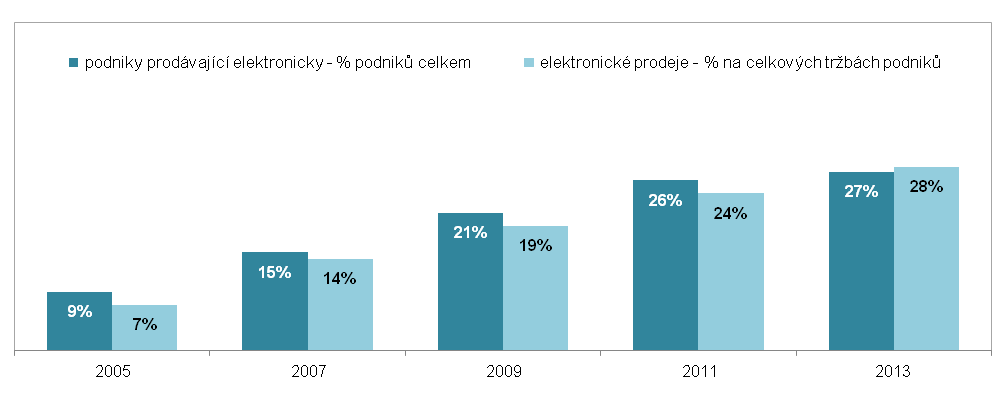 Tab. 7.1: Elektronický prodej v podnikatelském sektoru ČR, 2013Tab. 7.2: Elektronický prodej v podnikatelském sektoru ČR prostřednictvím webových stránek, 2013Graf 7.2: Elektronický prodej podniků v ČR podle použité počítačové sítě% na celkových tržbách podniků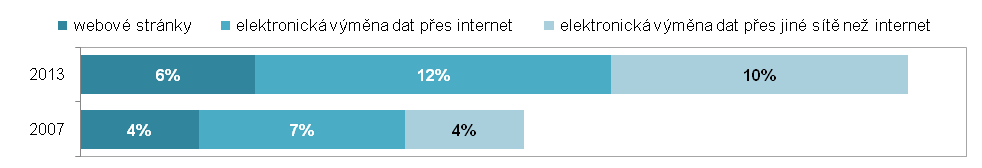 Zdroj: Český statistický úřad 2014CelkemCelkempodle způsobu zadání elektronických objednávekpodle způsobu zadání elektronických objednávekpodle způsobu zadání elektronických objednávekpodle způsobu zadání elektronických objednávekpodle způsobu zadání elektronických objednávekpodle způsobu zadání elektronických objednávekCelkemCelkemwebové stránkywebové stránkyelektronická výměna dat přes internetelektronická výměna dat přes internetelektronická výměna dat přes jiné sítěelektronická výměna dat přes jiné sítě% podniků% tržeb% podniků% tržeb% podniků% tržeb% podniků% tržebPodniky celkem (10+)27,3 28,0 20,7 5,9 13,1 12,1 5,3 10,1 Velikost podniku  10–49 zaměstnanců25,9 14,9 20,5 7,3 11,9 6,0 4,2 1,6   50–249 zaměstnanců29,9 19,8 21,6 9,3 26,3 16,5 18,9 15,1   250 a více zaměstnanců44,0 35,7 20,6 4,0 15,7 6,1 7,7 4,4 Odvětví (ekonomická činnost)  Zpracovatelský průmysl27,6 34,3 17,5 2,1 14,5 10,3 6,8 22,0   Výroba a rozvod energie, plynu, tepla18,2 45,5 12,0 6,2 8,4 37,5 5,2 1,8   Stavebnictví17,3 3,2 10,7 0,7 8,9 2,3 3,4 0,3   Obchod; opravy motorových vozidel37,4 23,6 33,1 11,8 16,8 7,9 5,8 3,9   Doprava a skladování21,1 30,3 12,5 9,8 16,0 19,5 7,1 1,0   Ubytování, stravování a pohostinství35,1 18,0 31,7 12,2 11,1 4,0 5,6 1,7   Informační a komunikační činnosti46,8 29,0 40,1 12,0 20,2 11,3 6,2 5,8   Činnosti v oblasti nemovitostí10,6 11,8 8,5 4,4 5,9 6,6 1,8 0,7   Profesní, vědecké a technické čin.17,4 4,7 13,9 2,0 7,8 1,3 2,1 1,4   Administrativní a podpůrné činnosti19,5 16,8 14,8 7,9 7,6 3,5 3,7 5,4 Podniky umožňující platbu:Podniky umožňující platbu:Tržby podle typu zákazníkaTržby podle typu zákazníkaonlineofflinesoukromé osobypodniky a organizace veřejné správy% podniků prodávajících přes web. str.% podniků prodávajících přes web. str.% tržeb z prodeje přes webové stránky% tržeb z prodeje přes webové stránkyPodniky celkem (10+)26,9 94,3 35,2 64,8 Velikost podniku  10–49 zaměstnanců25,7 94,6 35,8 64,2   50–249 zaměstnanců37,2 93,9 38,8 61,2   250 a více zaměstnanců30,0 92,7 31,4 68,6 Odvětví (ekonomická činnost)  Zpracovatelský průmysl18,3 94,2 21,5 78,5   Výroba a rozvod energie, plynu, tepla12,7 93,9 42,4 57,6   Stavebnictví18,9 100,0 59,7 40,3   Obchod; opravy motorových vozidel28,6 97,2 35,3 64,7   Doprava a skladování32,4 81,6 14,3 85,7   Ubytování, stravování a pohostinství36,6 86,4 62,8 37,2   Informační a komunikační činnosti42,4 93,1 55,7 44,3   Činnosti v oblasti nemovitostí33,2 83,9 58,0 42,0   Profesní, vědecké a technické čin.28,8 96,3 41,8 58,2   Administrativní a podpůrné činnosti26,7 92,2 64,4 35,6 